GJELDEREtternavnEtternavnEtternavnEtternavnFornavnFornavnMellomnavnMellomnavnMellomnavnMellomnavnFødselsnummer -  11 sifferFødselsnummer -  11 sifferFødselsnummer -  11 sifferMann    DameMann    DameAdresseKulturbakgrunn:     Morsmål:  AdresseKulturbakgrunn:     Morsmål:  AdresseKulturbakgrunn:     Morsmål:  AdresseKulturbakgrunn:     Morsmål:  AdresseKulturbakgrunn:     Morsmål:  Postnr.Behov for tolk:  Ja               NeiPostnr.Behov for tolk:  Ja               NeiPoststedBotid i Norge:PoststedBotid i Norge:PoststedBotid i Norge:Navn på KontaktpersonEtternavn - mellomnavnEtternavn - mellomnavnEtternavn - mellomnavnEtternavn - mellomnavnEtternavn - mellomnavnFornavnFornavnFødselsdatoFødselsdatoFødselsdatoAdresseAdresseAdresseAdresseAdresseTlf. privat/mobilTlf. privat/mobilFødselsdatoFødselsdatoFødselsdatoÅrsak til henvisningenBeskriv problematikken rundt den voksneandre hjelpe-tjenester inne? Tidligere henvist
     PPTHar saken vært drøftet med PPT
     PPTHar saken vært drøftet med PPT
     PPTHar saken vært drøftet med PPT
     PPTHar saken vært drøftet med PPT
     PPTABUP ABUP ABUP HABU HABU  DPSHAVOHAVOHAVOHAVOEvt. rapport legges vedStatped Hvilken avdeling?      Statped Hvilken avdeling?       Annen tjeneste  Hvilken?       Annen tjeneste  Hvilken?       Annen tjeneste  Hvilken?       Annen tjeneste  Hvilken?       Annen tjeneste  Hvilken?      Informasjon og VurderingRelevante helseopplysninger:Relevante helseopplysninger:Relevante helseopplysninger:Relevante helseopplysninger:Relevante helseopplysninger:Relevante helseopplysninger:Relevante helseopplysninger:Relevante helseopplysninger:Relevante helseopplysninger:Informasjon og VurderingViktige hendelser i den henvistes liv som kan være vesentlig:Viktige hendelser i den henvistes liv som kan være vesentlig:Viktige hendelser i den henvistes liv som kan være vesentlig:Viktige hendelser i den henvistes liv som kan være vesentlig:Viktige hendelser i den henvistes liv som kan være vesentlig:Viktige hendelser i den henvistes liv som kan være vesentlig:Viktige hendelser i den henvistes liv som kan være vesentlig:Viktige hendelser i den henvistes liv som kan være vesentlig:Viktige hendelser i den henvistes liv som kan være vesentlig:Informasjon og VurderingSyn- og hørselsstatus:Syn- og hørselsstatus:Syn- og hørselsstatus:Syn- og hørselsstatus:Syn- og hørselsstatus:Syn- og hørselsstatus:Syn- og hørselsstatus:Syn- og hørselsstatus:Syn- og hørselsstatus:Informasjon og VurderingFastlege:Fastlege:Fastlege:Fastlege:Fastlege:Fastlege:Fastlege:Fastlege:Fastlege:  Postadresse  PostadresseBesøksadresseBesøksadresseTelefon: 476 24 619Telefon: 476 24 619     Foretaksregisteret  PED.PSYK. TJENESTE  PED.PSYK. TJENESTEFamiliens Hus, LundKjøita 25, 4630 KristiansandFamiliens Hus, LundKjøita 25, 4630 Kristiansand     NO974598531MVA  Kristiansand kommune  Kristiansand kommuneE-postadresse:E-postadresse:  Postboks 4  
  4685 Nodeland  Postboks 4  
  4685 Nodelandpost.pptjenesten@kristiansand.kommune.nopost.pptjenesten@kristiansand.kommune.noarbeid som er gjort fra HenviserLegg ved kartlegging, planer,  annen skriftlig rapport/epikrise etc. som vedlegg arbeid som er gjort fra HenviserLegg ved kartlegging, planer,  annen skriftlig rapport/epikrise etc. som vedlegg Kartlegging av lese- og skrivevanskerKartlegging/observasjon Kartlegging av matematikkvanskerPedagogisk refleksjon og plan for tiltak (PA eller SMTTE) er gjennomført i skolenEleven har ansvarsgruppeAndre kartlegginger / rapporter / epikrise: Kartlegging av lese- og skrivevanskerKartlegging/observasjon Kartlegging av matematikkvanskerPedagogisk refleksjon og plan for tiltak (PA eller SMTTE) er gjennomført i skolenEleven har ansvarsgruppeAndre kartlegginger / rapporter / epikrise: Kartlegging av lese- og skrivevanskerKartlegging/observasjon Kartlegging av matematikkvanskerPedagogisk refleksjon og plan for tiltak (PA eller SMTTE) er gjennomført i skolenEleven har ansvarsgruppeAndre kartlegginger / rapporter / epikrise: Kartlegging av lese- og skrivevanskerKartlegging/observasjon Kartlegging av matematikkvanskerPedagogisk refleksjon og plan for tiltak (PA eller SMTTE) er gjennomført i skolenEleven har ansvarsgruppeAndre kartlegginger / rapporter / epikrise: Kartlegging av lese- og skrivevanskerKartlegging/observasjon Kartlegging av matematikkvanskerPedagogisk refleksjon og plan for tiltak (PA eller SMTTE) er gjennomført i skolenEleven har ansvarsgruppeAndre kartlegginger / rapporter / epikrise: Kartlegging av lese- og skrivevanskerKartlegging/observasjon Kartlegging av matematikkvanskerPedagogisk refleksjon og plan for tiltak (PA eller SMTTE) er gjennomført i skolenEleven har ansvarsgruppeAndre kartlegginger / rapporter / epikrise: Hva søker henviser hjelp til?
NB!må fylles ut før ppt kan begynne på saken Hva søker henviser hjelp til?
NB!må fylles ut før ppt kan begynne på saken LæreforutsetningerSpråk (språkforståelse, bruk av språket, uttale, stemme, stamming)Lese- og skriveferdigheterMatematikkferdigheterEmosjonelle vanskerGenerelt forsinket utviklingKonsentrasjon og oppmerksomhetAndre utfordringer:       LæreforutsetningerSpråk (språkforståelse, bruk av språket, uttale, stemme, stamming)Lese- og skriveferdigheterMatematikkferdigheterEmosjonelle vanskerGenerelt forsinket utviklingKonsentrasjon og oppmerksomhetAndre utfordringer:       LæreforutsetningerSpråk (språkforståelse, bruk av språket, uttale, stemme, stamming)Lese- og skriveferdigheterMatematikkferdigheterEmosjonelle vanskerGenerelt forsinket utviklingKonsentrasjon og oppmerksomhetAndre utfordringer:       LæreforutsetningerSpråk (språkforståelse, bruk av språket, uttale, stemme, stamming)Lese- og skriveferdigheterMatematikkferdigheterEmosjonelle vanskerGenerelt forsinket utviklingKonsentrasjon og oppmerksomhetAndre utfordringer:       LæreforutsetningerSpråk (språkforståelse, bruk av språket, uttale, stemme, stamming)Lese- og skriveferdigheterMatematikkferdigheterEmosjonelle vanskerGenerelt forsinket utviklingKonsentrasjon og oppmerksomhetAndre utfordringer:       LæreforutsetningerSpråk (språkforståelse, bruk av språket, uttale, stemme, stamming)Lese- og skriveferdigheterMatematikkferdigheterEmosjonelle vanskerGenerelt forsinket utviklingKonsentrasjon og oppmerksomhetAndre utfordringer:       Samtykketil henvisningen og til at PPT kan gjøre en sakkyndig vurdering av den voksnes BEHOVSamtykketil henvisningen og til at PPT kan gjøre en sakkyndig vurdering av den voksnes BEHOVDen voksne/verge er enige i henvisningen og kjent med hva det betyr å få en sakkyndig vurdering.          Den voksne/verge er enige i henvisningen og kjent med hva det betyr å få en sakkyndig vurdering.          Den voksne/verge er enige i henvisningen og kjent med hva det betyr å få en sakkyndig vurdering.          Den voksne/verge er enige i henvisningen og kjent med hva det betyr å få en sakkyndig vurdering.          Underskrift:

Underskrift:Underskrift:

Underskrift:HenviserHenviserSkole:          	Trinn/klasse/gruppe:       	Institusjon:       Adresse:       	Telefon:       Epost:      Skole:          	Trinn/klasse/gruppe:       	Institusjon:       Adresse:       	Telefon:       Epost:      Skole:          	Trinn/klasse/gruppe:       	Institusjon:       Adresse:       	Telefon:       Epost:      Skole:          	Trinn/klasse/gruppe:       	Institusjon:       Adresse:       	Telefon:       Epost:      Skole:          	Trinn/klasse/gruppe:       	Institusjon:       Adresse:       	Telefon:       Epost:      Skole:          	Trinn/klasse/gruppe:       	Institusjon:       Adresse:       	Telefon:       Epost:      HenviserHenviserKontaktlærer/ viktig kontaktperson m.v.:     	Telefon:       Epost:      Kontaktlærer/ viktig kontaktperson m.v.:     	Telefon:       Epost:      Kontaktlærer/ viktig kontaktperson m.v.:     	Telefon:       Epost:      Kontaktlærer/ viktig kontaktperson m.v.:     	Telefon:       Epost:      Kontaktlærer/ viktig kontaktperson m.v.:     	Telefon:       Epost:      Kontaktlærer/ viktig kontaktperson m.v.:     	Telefon:       Epost:      HenviserHenviserDato:Dato:Underskrift: (rektor/enhetsleder/institusjonsleder m.v.)Underskrift: (rektor/enhetsleder/institusjonsleder m.v.)Underskrift: (rektor/enhetsleder/institusjonsleder m.v.)Underskrift: (rektor/enhetsleder/institusjonsleder m.v.)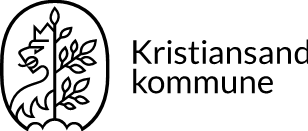 